Scientific Research Publishing https://www.scirp.orgAtmospheric and Climate Sciences ISSN Print: 2160-0414, ISSN Online:2160-0422 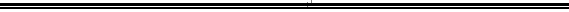 Acceptance Notification Dear Author(s),                                                                                                                                              March 20, 2024Thanks for your contribution to Atmospheric and Climate Sciences. We are pleased to inform you that your paper:  ID:  4701235Title:  Nucleation of Supercooled Water by Neutrons: Latitude Dependence and Implications for Cloud ModellingAuthor(s):  P. W. Wilson et al.  has been accepted for publication. Congratulations!….
https://papersubmission.scirp.org/center  to view all the information.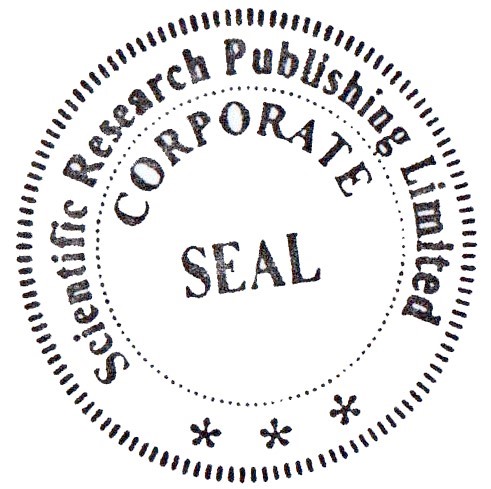 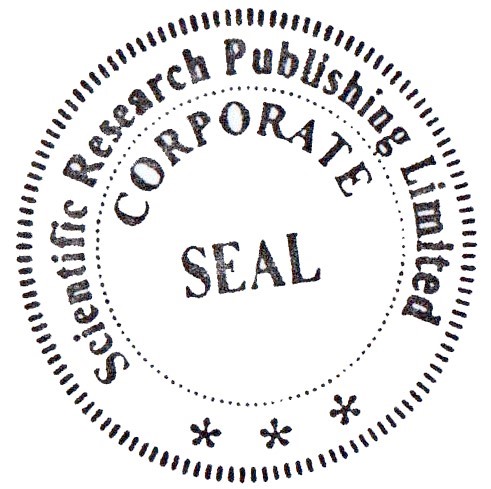 